PRESSEHEFT 
AB 25.05.2017 IM KINO!
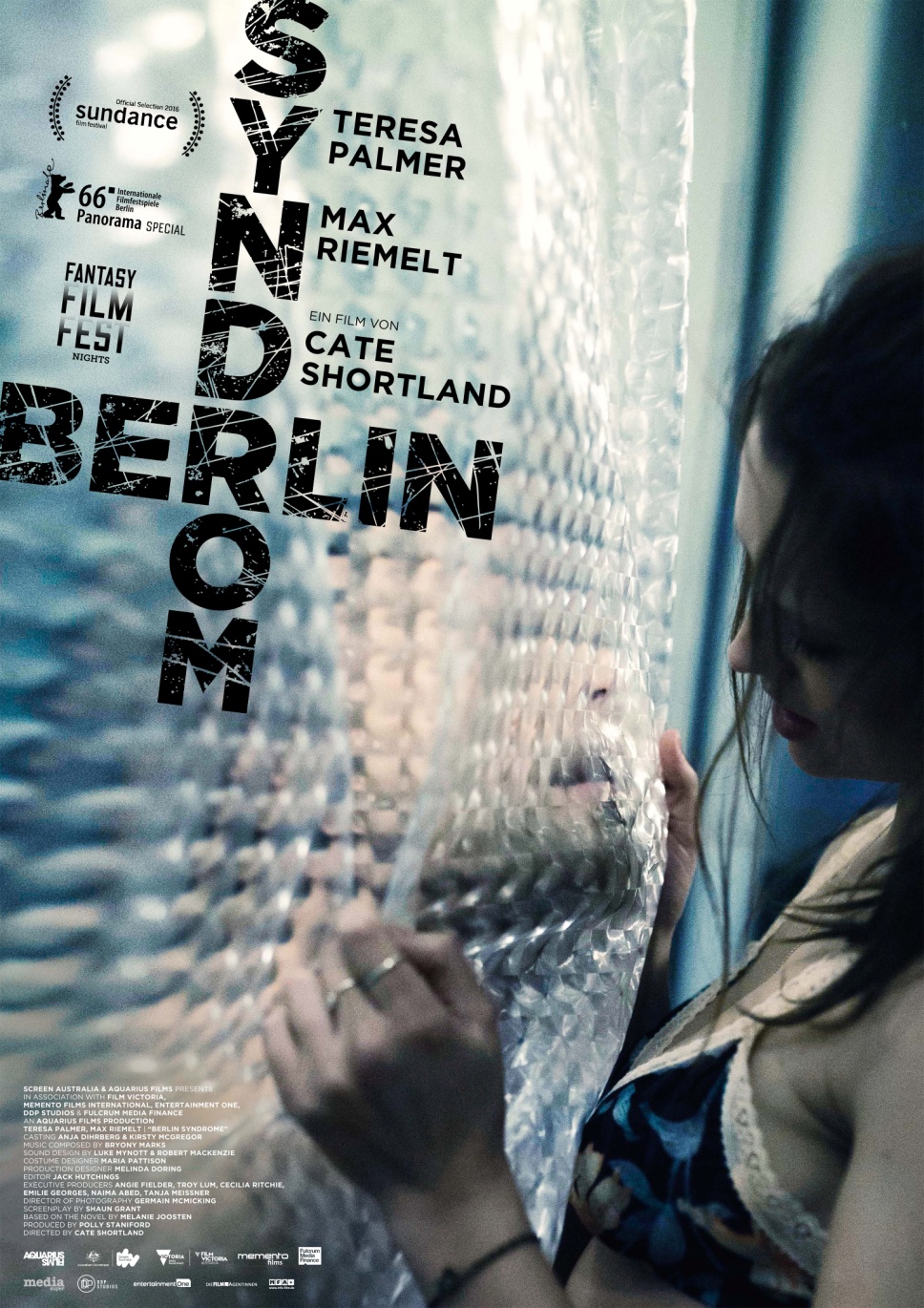 FILMVERLEIH					PRESSEAGENTUR 
MFA+ FilmDistribution 				Arne Höhne. Presse + Öffentlichkeit
Bismarckplatz 9					Boxhagenerstr. 18
93047 Regensburg				10249 Berlin
info@mfa-film.de 				info@hoehnepresse.de 

PRESSEMATERIAL UNTER: http://www.mfa-film.de/kino/id/berlin-syndrom/ KURZINHALT 

Die australische Backpackerin Clare zieht mit dem Fotoapparat durch Friedrichshain-Kreuzberg, besonders die alten DDR-Bauten haben es ihr angetan. Als sie den sympathischen Englischlehrer Andi kennenlernt, verstehen sich die beiden sofort. Er zeigt ihr Schrebergärten und den Kiez. Was als Romanze beginnt, nimmt eine unerwartet finstere Wendung: Am nächsten Morgen, Andi ist schon in der Schule, will Clare seine Wohnung in einem ansonsten leerstehenden Altbau verlassen und merkt, dass sie eingeschlossen ist. Zunächst glaubt sie an ein Versehen. Doch Andi hat nicht vor, sie jemals wieder gehen zu lassen.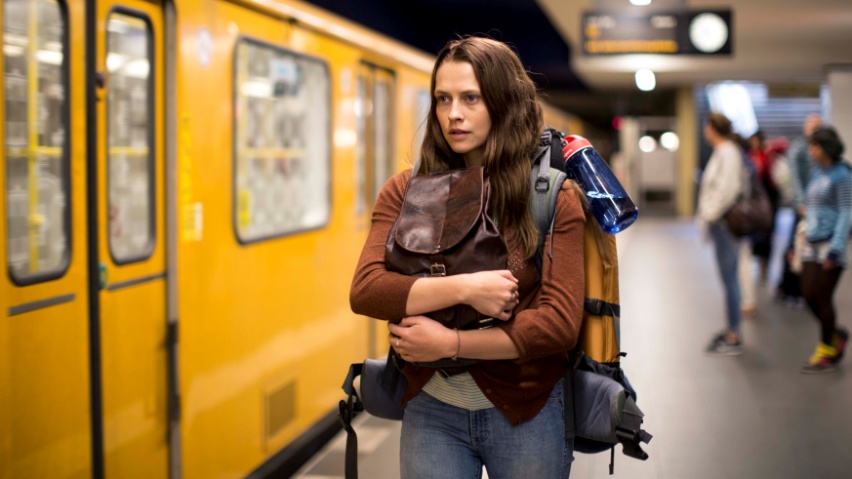 Mit BERLIN SYNDROM ist Cate Shortland (LORE & SOMERSAULT) erneut das beeindruckende Portrait einer weiblichen Selbstfindung gelungen. Basierend auf dem gleichnamigen Bestseller von Melanie Joosten sprengt BERLIN SYNDROM gängige Suspense-Konventionen und erzählt die Geschichte einer jungen Berlin-Touristin, die sich erst durch eine schier ausweglos erscheinende Extremsituation ihrer eigen Kraft besinnen lernt.  „Mich interessieren Charaktere in Extremsituationen und ihre Veränderungen“, sagt Cate Shortland. „Da ist Andi, der die einzelnen Teile seines Lebens in so klare Schubladen teilen kann, dass alles so vermeintlich vernünftig daherkommt. Und da ist natürlich Clare, die aus einer merkwürden Sehnsucht bei Andi bleibt und sich neu erfinden muss, als Kämpferin.“Prominent besetzt mit Stars wie Max Riemelt, Teresa Palmer und Matthias Habich feierte BERLIN SYNDROM seine Uraufführung in Sundance 2017, seine Europapremiere im Panorama der diesjährigen Berlinale und wird bei den Fantasy Filmfest Nights 2017 gezeigt. TECHNISCHE DATEN Regie: 				Cate Shortland
Mit: 				Teresa Palmer, Max Riemelt, Matthias Habich
Originaltitel: 			BERLIN SYNDROME
Land: 				Australien
Jahr: 				2017
Genre: 				Thriller
Laufzeit: 			116 Min.
Sprachfassung: 		DtF / OmU
Format: 			DCP, Blu-ray
Kinostart: 			tba
FSK:				 tba
Pressebetreuung: 		 Arne Höhne. Presse + Öffentlichkeit TERESA PALMER (CLARE)Teresa Palmer ist momentan dabei, eine der weltweit bekanntesten Schauspielerinnen zu werden. Sie hat bereits in vielen großen Filmen mitgespielt, darunter WARM BODIES zusammen mit Nicholas Hoult und John Malkovich, der auf dem berühmten Roman von Isaac Marion basiert, so wie in Micheal Bay und Steven Spielbergs Film ICH BIN NUMMER VIER an der  Seite von Dianna Agron und Alex Pettyfer. Demnächst wird sie in Warner Bros. hoch erwartetem Remake von POINT BREAK neben Edgar Ramirez und Luke Bracey zu sehen sein, doch davor wird Palmer noch in der Lionsgate Produktion THE CHOICE mit Benjamin Walker mitspielen. Der Film basiert auf dem berühmten Buch des gefeierten Autors Nicholas Sparks (WIE EIN EINZIGER TAG). 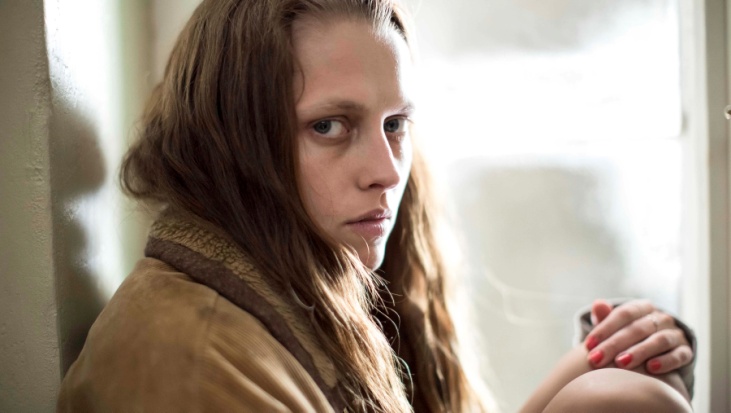 Kürzlich war Teresa Palmer in dem Thriller TRIPLE NINE zusammen mit Kate Winslet, Casey Afflek, Woody Harrelson uvm. als Teil eines Star-Casts im Kino zu sehen, ebenso in Terence Malicks KNIGHT OF CUPS mit Christian Bale. Einer ihrer größten Kinoerfolge war jedoch der Horrorstreifen LIGHTS OUT, der von James Wan produziert wurde, so wie Mel Gibsons HACKSAW RIDGE mit Andrew Garfield, Vince Vaughn und Luke Bracey. Weitere Filme von ihr sind PARTS PER BILLION mit Josh Hartnett; LOVE AN HONOR mit Liam Hemsworth; WISH YOU WERE HERE mit Joel Edgerton; TAKE ME HOME TONIGHT mit Topher Grace und Anna Faris; Jon Turtelbaubs Film DAS DUELL DER MAGIER von Walt Disney mit Nicolas Cage;Adam Shankmans Komödie BEDTIME STORIES mit Adam Sandler; DECEMBER BOYS mit Daniel Radcliffe und RESTRAINT mit Stephen Moyer. 2011 wurde Palmer mit dem „Australians in Film: Breakthrough Award“ für Ihren großen Erfolg innerhalb kürzester Zeit ausgezeichnet. Screen International hat sie als einen von Australiens „Stars von morgen“ bezeichnet. Ihren ersten weltweiten Erfolg hatte sie mit dem Film 2.37, einer australischen Independent Produktion, der sowohl auf den Filmfestspielen in Cannes Als auch auf dem Toronto International Filmfest gezeigt wurde. Das Australien-Institut nominierte Palmer als „Beste Schauspielerin“ für ihre komplexe Darstellung einer High School Schülerin mit einem dunklen Geheimnis. Neben ihrer Tätigkeit als Schauspielerin hat sie auch schon erste Versuche hinter der Kamera als Regisseurin, Autorin und Produzentin gestartet.
INTERVIEW MIT TERESA PALMER: 
What is this story about for you?It's an exploration into the dynamic between two individuals. It delves into themes of love,lust, control, sexuality, loneliness, personal suffering and growth.
What was it about this story that you were drawn to?I loved the character of Clare and getting to explore her imperfections, her darkness andthen her ultimate discovery of self. I hadn't played such an introverted and internalcharacter before so it was a tremendous challenge for me. Above all, Cate Shortland wasthe biggest draw card. I've been a long-time fan of hers ever since I saw Somersault, I'vebeen dying to work with her for years.
How did you prepare for the role of Clare?I prepped mostly with Cate and Max in the rehearsal room. We really took apart the scenesand injected our own interpretations and discoveries of these characters and rewrote thescenes together. We found some really daring and intense parts of these characters andonce we felt as though we had journeyed through all facets of them we knew we were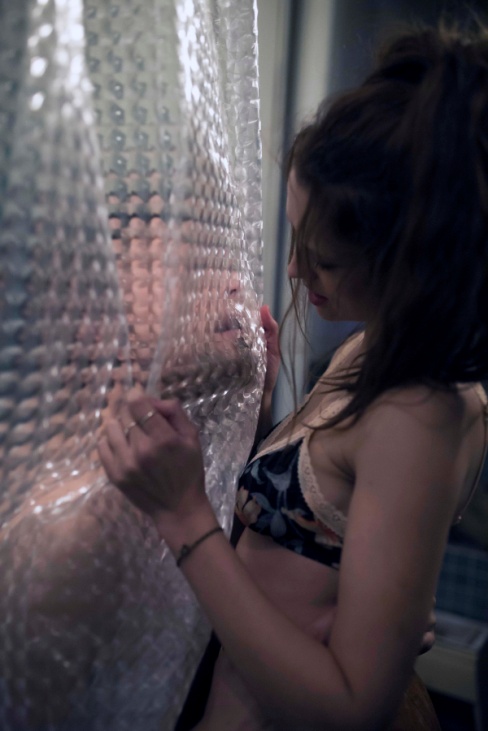 ready to get to work and play.
How was it working with Cate Shortland?She has been my favourite director to work with thus far. She really knows how to highlight authenticity, it's what she is interested in and celebrates. I loved how excited she would beby actions that we would take which would generally be subconscious, like the picking of our nails, the tucking of our hair, how we moved our feet etc. she wanted to capture thesemoments as important character pieces. I've never worked with a director who still seems to see the world through the lens of someone discovering it for the first time.
What was it like working with co-star Max Riemelt?Max was incredible to work with. We had to really trust each other and we had to become really enmeshed during this process. I feel he created a safe space for me to explore all sides of Clare, he was such a generous actor and he was truly chilling and complex in his portrayal of Andi.
What was your favourite scene to shoot?My favourite scene to shoot was the Christmas scene. I play the accordion, we discuss ourrelationship; as Clare tries desperately to find some humanity and connection with Andi.Connection is her salvation so it's a really delicate scene, she can't push too hard but shealso needs to be bolder than before as she feels her time is limited. I really enjoyed playingaround with it.
Which scene was the biggest challenge for you and why?The biggest challenge was probably finding the right balance of emotion, yet control duringthe scene when Andi comes home once I've realized he has decided to keep me captive. Ihad to ensure that all the right emotional beats were being hit yet Clare still has hope ofescaping and is in survival mode so I had to weave that in there too.
What was it like transitioning between locations, Berlin and the studio in Melbourne?It was great! It was nice breaking up the exterior and interior shoots. Berlin was very muchabout our meeting and that's where we started the shoot so it was organic to have Max andI getting to know each other during that period, it worked for the filming experience. By thetime we got to Melbourne we knew each other really well and could delve in to the moreintimate scenes in the movie.MAX RIEMELT (ANDI)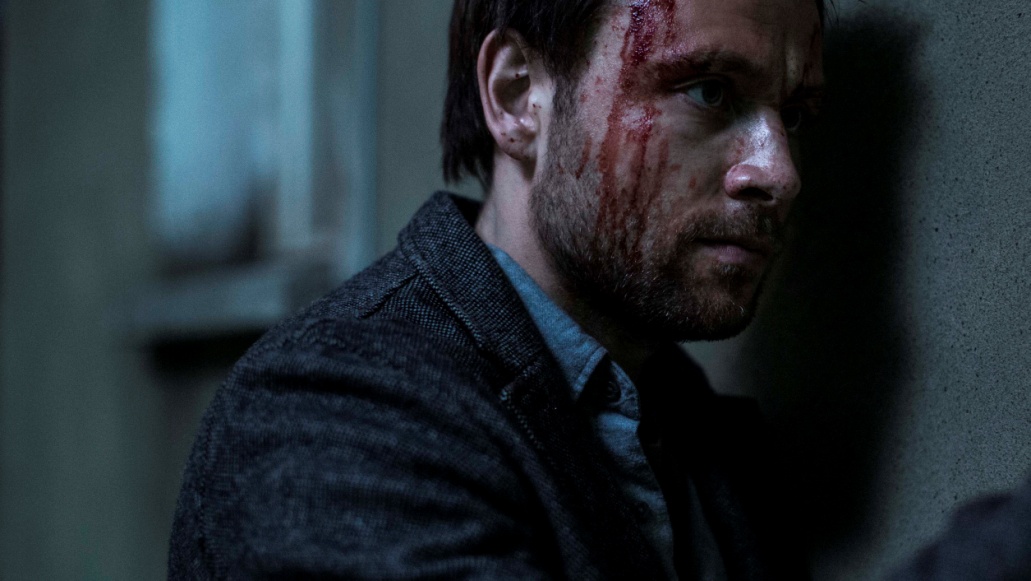 Max Riemelt wurde in Berlin geboren und entdeckte während seiner Schulzeit seine Liebe für das Schauspiel. Nach seinem V-Debut in Matthias Steuers Mini Serie ZWEI ALLEIN 1998, folgte bereits ein Jahr später der Fernsehfilm EIN WEIHNACHTSMÄRCHEN, so wie Dana Vavrovas Kinder-Abenteuer Film DER BÄR IST LOS. Seinen Durchbruch hatte er 2000 mit seiner Rolle in Dennis Gansels Teenager Komödie MÄDCHEN MÄDCHEN und seinem Auftritt in Friedemann Fromms Fernsehfilm BRENNENDES SCHWEIGEN. Seitdem ist er regelmäßig in Film und Fernsehen zu sehen. 2004 setze er seine Rolle des Flins in MÄDCHEN MÄDCHEN 2 fort, bei dem Peter Gersina Regie führte. Durch seine Rolle des 17-jährigen Friedrich Weimar in Dennis Gansels NAPOLA – ELITE FÜR DEN FÜHRER erhielt Riemelt neue Aufmerksamkeit der Presse und wurde für seine Darstellung bei dem Karlovy Vary Filmfest als „Bester Schauspieler“ ausgezeichnet und stellte den Film persönlich als einer der „Rising Stars“ auf den Hamptons International Film Festival vor. 

In Dominik Grafs DER ROTE KAKADU spielte Max Riemelt an der Seite von Jessica Schwarz und bekam für diese Rolle den Bavarian Film Award als „Bester Schauspieler“ so wie die Auszeichnung als „Bester junger Schauspieler“ auf dem Marrakesch International Film Festival. 2006 wurde Riemelt von der Euopean Film Promotion als einer der europäischen Shooting Stars der Berlinale bezeichnet. Der Film DIE WELLE vereinte ihn wieder mit dem Regisseur Dennis Gansel, für den sie 2008 zu dem Sundance Film Festival eingeladen wurden. Für seine Rolle in MARKO bekam Max den Austrian Undine Award als „Bester junger Schauspieler in einem Spielfilm“. 

2011 übernahm er die Hauptrolle in der deutschen Fernsehserie IM ANGESICHT DES VERBRECHENS, die von der russischen Mafia in Berlin handelte und ihm seinen ersten deutschen Fernsehpreis und seine erste Nominierung als „Bester deutscher Schauspieler“ bei der Goldenen Kamera beschaffte. Mit den Regisseuren Eran Rikilis (PLAYOFF 2011) und Jeannine Meerapfel (UN AMIGO ALEMAN 2011) fing er seine ersten internationalen Projekte an. 

Erst kürzlich erhielt Riemelt internationales Aufsehen für seine Rolle in dem Kultfilm FREIER FALL, für die er auch den Gunter Rohrbach Preis als „Bester Schauspieler“ erhielt. Sein deutsches Post-Kriegs Drama AUF DAS LEBEN wurde mit dem Vienna Film Award 2015 als „Bester deutscher Spielfilm“ ausgezeichnet. Im Juni 2015 wurde die Netflix Serie SENSE8 veröffentlicht, mit Max als einem der 8 internationalen Hauptdarsteller. Die Serie wurde auf der ganzen Welt gedreht, Regie führten Lana und Andi Wachowski. MATTHIAS HABICH (ANDIS VATER)Habich wuchs in Hamburg-Harburg auf und besuchte die Staatliche Hochschule für Musik und Drama. Er studierte 1966 ein Semester lang am Conservatoire de Paris und nahm Schauspielunterricht bei Lee Strasberg in den USA. Danach spielte er an Theatern in Chur, Baden-Baden, Basel, Wuppertal, Zürich und München.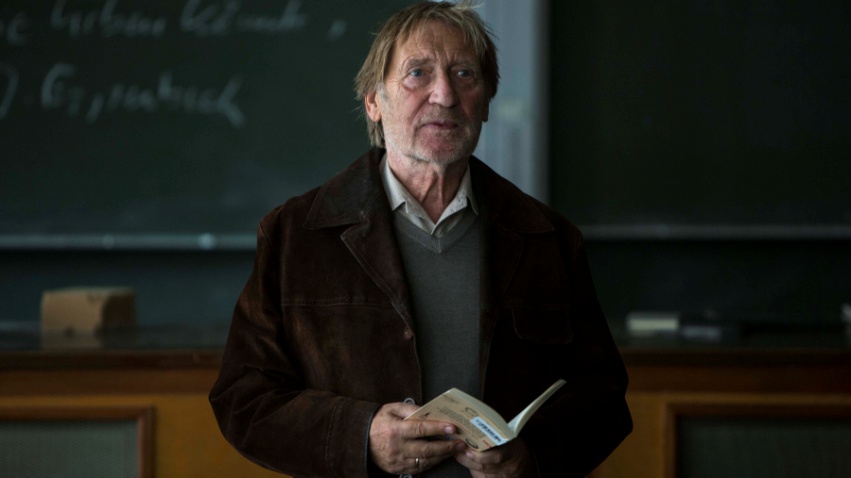 Sein erster großer Erfolg ist 1973 die Hauptrolle im Fernseh-Sechsteiler DIE MERKWÜRDIGE LEBENSGESCHICHTE DES FRIEDRICH FREIHERRN VON DER TRENCK unter der Regie von Fritz Umgelter. Danach folgen mit DIE UNFREIWILLIGEN REISEN DES MORITZ AUGUST BENJOWSKI und DES CHRISTOFFEL  VON GRIMMELSHAUSEN ABENTEURLICHER SIMPLICISSIMUSs gleich zwei Vierteiler unter dem gleichen Regisseur mit ihm (beide ausgestrahlt 1975). Spätestens jetzt ist er einem breiten Fernsehpublikum in Deutschland bekannt. Sein Kinodebüt gibt Habich 1976 als eiskalter preußischer Offizier in DER FANGSCHUSS. Es folgen Rollen in Kinofilmen, mit denen er sich seinen Ruf als eindrucksvoller Charakterdarsteller verdient.Nach zahlreichen Rollen in Theater und im Fernsehen spielt er sich 1999 mit der Hauptrolle in der TV-Serie KLEMPERER – EIN LEBEN IN DEUTSCHLAND endgültig in die erste Liga der deutschen Charakterdarsteller. 2001 erhält er den Deutschen Filmpreis für seine Leistung in Caroline Links vielfach preisgekröntem Drama NIRGENDWO IN AFRIKA. Im Kino ist er 2009 neben der internationalen Produktion DER VORLESER, an der Seite von Kate Winslet und Ralph Fiennes, auch im Drama WAFFENSTILLSTAND zu sehen. Für seine Rolle im Fernsehfilm EIN HALBES LEBEN erhält Habich gemeinsam mit seinen Schauspielerkollegen Josef Hader und Franziska Walser sowie Regisseur Nikolaus Leytner den Grimme-Preis. Nach zwei Kinofilmen 2010 wirkt Habich vor allem wieder in Fernsehproduktionen mit, u.a. 2012 im Thriller DAS KINDERMÄDCHEN, als Familienpatriarch, der mit der dunklen Vergangenheit seiner Familie konfrontiert wird. Unter der Regie von Margarethe von Trotta spielt Habich 2015 in DIE ABHANDENE WELT schließlich wieder eine Kinohauptrolle, als Witwer, der auf einem Zeitungsfoto seine angeblich tote Frau wiederzuerkennen glaubt. Mittlerweile hat Habich in circa 100 Film- und Fernsehproduktionen mitgewirkt. CASTClare Havel 			TERESA PALMERAndi Werner 			MAX RIEMELTErich Werner 			MATTHIAS HABICHFranka Hummels 		EMMA BADINGJana 				ELMIRA BAHRAMIPeter 				CHRISTOPH FRANKENElodie Zadikian 		LUCIE ARONAaron Hurwitz 			NASSIM AVATLene Junnell 			MALIN STEFFENBilly Dharma 			THUSO LEKWAPEJosie Lamarque 		MORGANE FERRUSilke 				LISA MARIE MÜLLERJunge 1				ELIAS ESSERJunge 2				CLAUDE HEINRICHMutter				NADINE PESCHELJakob 				MATTHIAS RÜSSELMascha				MASCHA WOLFBenni				VIKTOR BASCHMAKOVJunge Frau 			CHARLY THORNNatalie 				SASHA SELEZNEVASquatter 			PETER YOUNGCoal Man			RENÉ BARRARussian Girl 			KRISTINA KOSTIVYoung Girl 			MARIELLA JOSEPHINE AUMANNStall Owner 		ENGIN KARAVUSTAB Regie: 				CATE SHORTLANDProduzent:			POLLY STANIFORDDrehbuch:			SHAUN GRANTBuchvorlage:			“BERLIN SYNDROME” von MELANIE JOOSTENExecutive Producer:		ANGIE FIELDERDirector of Photography:	GERMAIN MCMICKINGSchnitt: 			JACK HUTCHINGSProduktions Design: 		MELINDA DORINGKostüme:			MARIA PATTISONMake Up/Haare:		CHIARA TRIPODISound Designer:		LUKE MYNOTT & ROBERT MACKENZIEMusik komponiert von:	BRYONY MARKSMusic Supervisor:		JEMMA BURNSCasting:			ANJA DIHRBERG, KIRSTY MCGREGORExecutive Producer:	TROY LUM, OLIVER LAWRENCE, FLORENCE TOURBIER, SCOTT ANDERSON, PHOTOPLAY FILMS, EMILIE GEORGES, NAIMA ABED, TANJA MEISSNER, NICHOLAS KAISERCATE SHORTLAND (REGIE)Cate Shortland hat einen Bachelor auf Arts von der Universität Sydney und ein Abschluss Diplom von der australischen Schule für Film und Radio. Für die preisgekrönten Kurzfilme PENTUPHOUSE (1998), FLOWER GIRL (2000) und JOY (2000) schrieb sie das Drehbuch und führte Regie – genauso wie bei ihrem Spielfilm-Debut SOMERSAULT. Der Film feierte seine Premiere 2004 auf dem Filmfest Cannes und bekam zahlreiche Preise. Ihr zweiter Spielfilm LORE, bei dem sie Co-Autorin und Regisseurin war, basierte auf dem Roman THEDARK ROOM von Rachel Seiffert und hatte seine Premiere auf dem Sydney Film Festival 2012, lief auf zahlreichen weiteren Festivals.  Cates dritter Spielfilm BERLIN SYNDROM basiert auf dem gleichnamigen Buch von Melanie Joosten und wird 2017 veröffentlicht werden. Shortland hat bereits bei einigen Fernsehserien Regie geführt, z.B. THE SECRET LIFE OF US und THE SILENCE. Sie verfilmte Chris Tsiolkas Roman THE SLAP für ABC TV und wurde dafür mit dem BAFTA AWARD und den Emmy nominiert und erhielt 2012 einen AWGIE für die “Beste adaptierte Mini-Serie“. Zu Ihren weiteren  Produktionen gehören THE DEVILS PLAYGROUND; DEADLINE GALLIPOLIund THE KETTERING INCIDENT.INTERVIEW MIT CATE SHORTLAND 
What is this story about for you?Berlin Syndrome is the story of a young woman, desperate to explore a cooler, morecultured place than “backwards” Australia. She wants to reinvent herself as an artist,hoping that Berlin will take away the stench of suburban Brisbane. She doesn’t realize -like most of us - that the ordinary, the mundane, the simple is often filled with its ownmagic. When she meets Andi, he seems to encompass the European ideal – she isenraptured and soon entrapped. For him, she is a vessel to hold and fill with fantasies. Hewants nothing of the real. Andi and Clare are the answer to each other’s dreams. But Claredoes not want violence; she wants inspiration and love. She is addicted to love. He isaddicted to control.What was it about this story that you were drawn to?I was interested in the characters and the extreme situation.Clare is obsessed with details. Details end up making her days. She escapes her physicalbody and becomes her mind to survive. She is fragile and self conscious and becomesstrong and resourceful. Nothing is clear-cut with her. Nothing makes sense. As the filmprogresses she realizes she may die. She also realizes the beauty of what she left behindin Australia: family and the place that created her. She is an extreme version of many of us:rejecting her childhood life and then coming to see the beauty of it. She goes throughvarious stages in the film: fighting to get out, living in fear, and then coming to acceptance.But this acceptance shifts suddenly, when death is shoved in her path. She becomes afighter in the end.Sociopaths interest me, so I was fascinated by a character like Andi that can completelycompartmentalize his life. Someone who can bury his transgressions and remake himself– both these characters reinvent. That interests me: the idea that underneath theconstruction we are fluid. Clare reinvents out of need, she watches him, listens and reacts.Out of pure survival. Andi reinvents himself by hiding what he is from society. An Englishteacher who romanticizes his ideal woman but then wants to entrap her, make her hisperfect study, utterly under his power. Andi is the product of his environment, brought up inthe GDR, a shadowy utopia, missing his mother, and perhaps hating her for leaving.What themes do you explore in this film?Various themes are intertwined in this story: sex and violence, the idea of power, and theidea of creating and metamorphosis. Both characters are running from the ordinary. Clare first longs for intimacy and then freedom.Andi longs for perfection. He wants his dream relationship and will subjugate and violate toobtain it. When Clare, his subject becomes too familiar he longs to get rid of her, to replaceher with a new model. Violence and murder a bi-product of his goal.How did you prepare for the shoot, what was involved?I spent a lot of time working on the script. In Berlin, I worked closely with FranzRodenkirchen – a great script editor and inspirational mind, who I also worked with onLore. And at the same time Polly, production designer Melinda Doring and I were exploringlocations. We discovered so much during this time that later inspired the design choices ofthe film. We kept seeing all these exercise bikes and running machines in desertedwallpapered rooms in East Germany. I loved their forlorn shapes, the dreams thesestrange mechanized objects seemed to hold. Perfect body, perfect mind, now lost. I hadthe idea that Andi should have a massage chair. I really loved shooting the scenes aroundthis chair - its vibrating mass of black vinyl.We had a solid rehearsal period with the actors in Berlin and then a week when we cameback to Melbourne. We had a difficult but inspiring time exploring ideas and working on thescript and this made each of the actors feel like they had ownership of the characters. Itreally grounded and connected us. We worked with the Choreographer Danielle Micich fora full day on the violence and sex - on ways of inhabiting the characters without judgingthem. Just feeling. This was one of the best days, she taught us all so much. Andconstantly asked why? Why would he do that, why would she move there? Everything had tocome back to instinct.Where was the shoot, how long was it, and what was involved?We shot in Berlin and Melbourne for 6 weeks. It was a difficult shoot as we had strictscheduling restraints and a lot of location moves. Thankfully it was made possible by thewonderful crews we had both in Berlin and Melbourne, and our key creatives who traveledwith us to both locations. Everyone worked really hard to piece together the puzzle of twocountries pretending to be one.Polly Staniford and I knew that making two countries work as one was going to be difficult.I fought to shoot it all in Berlin, but in the end I took Polly’s advice and was relieved at howwell the Melbourne studio shoot went - it really focused us. Once in the studio, we shotwith Max and Teresa for 3 weeks and mostly shot in sequence.What is your favourite scene in the film?Shooting at Andi’s father’s house was a highlight, as this was one of my favourite locations.We became friendly with the owner whose parents had built the house just before WW2and as a teenager he had lived there under the GDR. He had many stories and the mostwonderful garden and ceramics.I always love shooting in nature so shooting in the forest was also a great day. We shot inone location all day – heaven.I also liked the Christmas scene where Clare speaks of home – of the Cicadas inQueensland. This dialogue came out of rehearsal, so felt really fresh and real to me. Clarewas both vulnerable and strong here and Andi hates her for revealing her humanity. Herhistory. She makes him realise how lonely he is. It is the moment he decides to kill her.But I have to say that working with Germain McMicking made every day good. He is a reallyintelligent and calm person. He is unafraid and willing to take great creative risks.What was it like working with Max and Teresa?Max and Teresa are good people and both wanted to do something raw and truthful. I cameto like them both enormously. We could be vulnerable around each other, so we couldexplore without trying to be impressive. Like many directors, I wanted them to becomfortable enough so they could stop trying and just be the characters. We laughed a lot.They supported and respected each other tremendously, which made each day a joy. At theend they gave me a beautiful bangle engraved with “meine” which means mine, a line fromthe film. We all have a piece of each other, after such an intense time.POLLY STANIFORD – PRODUCERPolly Staniford is an award-winning creative producer, writer and director and co-founderof film and TV production company Aquarius Films.Polly has produced 8 award-winning short films, which all sold internationally and havescreened in high profile film festivals all over the world including Venice, Berlin andSundance.Polly has worked in many areas of the Film and Television industry for a variety ofcompanies including Fremantle Media, and Inside Film. Employed for nearly 3 years byaward-winning production company Matchbox Pictures, Polly worked on a number of filmand television projects with internationally renowned producers Tony Ayres and MichaelMcMahon. Whilst working with Matchbox Pictures, Polly also produced 4 documentariesfor the ABC including the second series of ANATOMY and MISS SOUTH SUDAN AUSTRALIA.Polly was one of the writers on NOWHERE BOYS, the AACTA and Logie winning children’sdrama series produced by Matchbox Pictures for ABC3 and she also wrote and directedBRAIN, a 30-minute documentary for ABC1 about Jamie and Andrew Daddo (part of thefourth series of ANATOMY). Most recently she wrote a one-hour documentary for the ABCabout internationally acclaimed architecture firm Denton Corker Marshall called THEDIPLOMAT, THE ARTIST AND THE SUIT.Along with business partners Angie Fielder and Cecilia Ritchie, she is currently developingan exciting slate of feature films including romantic comedies THE POST OFFICE written byLou Sanz and THE ASSISTANT written by Tristram Baumber as well as three TV series,THE NIGHT GAMES written by Tom Holloway with director Samantha Lang which is beingdeveloped with support from Screen NSW and two projects supported by Screen Tasmania- a 13 part gothic/ thriller TV series, VERA GRAY and crime thriller THE PARCEL.Polly is a Masters graduate of the Victorian College of the Arts School of Film & TV inMelbourne and has also participated in the internationally acclaimed Berlin TalentCampus.What is this story about for you?Berlin Syndrome is a cautionary tale about love and the desperate measures people will goto get it and keep it. It’s essentially a very dark love story that explores obsession and theloneliness that can be found both in a foreign city full of strangers and in an apartmentshared by two people. It’s an exciting, intoxicating, claustrophobic thriller that willultimately make us all question decisions we’ve made and wonder who we can trust.What was it about this story that you were drawn to?As soon as I read the novel I could see the huge potential for a film adaptation. The storywas tense, taut, evocative, surprising and original and had a commercial, high conceptpremise. It was also a fairly contained story - a lot takes place inside Andi’s apartment andI felt it was a project that could be developed fairly quickly. I was drawn to the unusualrelationship between the two main characters - the complexity, danger and intensity oftheir union and I also loved the setting - Berlin is a wonderful city with a rich and dark pastand it’s this history that serves as a kind of metaphor for what’s happening in Andi’sapartment. Like the imposing wall that divided the city for so long, the walls of Andi’sapartment close in around Clare leaving her feeling trapped and unable to escape theoppressiveness of the unfortunate predicament she unwittingly finds herself in.What was the process of getting the film off the ground?I optioned the book in 2011 and soon after attached Shaun Grant to write it. Shaun had justwon the AACTA award for his work on Snowtown and I was excited by his ability to bringbeauty to very dark material. I then sent Cate Shorthand the first draft of the screenplayand the book for consideration. I knew we needed a great director to helm this project –someone who could work intimately with our two lead characters and bring a sensitive andemotional style to the genre. Luckily for me Cate responded to the material and came onboard. The attachment of Cate as director of this project represents the marriage of amulti-award winning auteur director to what is inherently commercial material whichmade it a very enticing and distinctive proposition for sales and distribution. We had a hugeresponse when I took the project to Cannes in 2013 - and had offers from a number ofleading sales agents. We decided on Memento Films International who are based in Parisand had handled Cate’s previous film, Lore. Locally eOne boarded the project for ANZdistribution.Shaun, Cate and I worked very collaboratively during the development phase. We received4 rounds of development funding from Screen Australia and held regular script workshopsto discuss the story as a team. During the final phase of development Cate became moreinvolved and wrote a couple of drafts in the lead up to production.We secured finance in April 2015 from Screen Australia, Film Victoria, Fulcrum MediaFinance, DDP Studios, Memento and eOne and went into production in September of thesame year.What was it like transitioning between locations?Very challenging. We shot all the exteriors and distinctively German locations in Berlin andthen built Andi’s apartment as a set back in Melbourne at the Docklands Studios. Howeverthe exterior of Andi’s apartment including the courtyard and POV’s from the window werealso shot in Berlin so the continuity was extremely tricky and important. Luckily we had anincredible production design team led by Melinda Doring and a fantastic cinematographerGermain McMicking - the transitions are seamless but a lot of work went into the planningof this to make sure it worked. We also worked with a great VFX team from DDP Studios.What was involved in the casting process?In Berlin Syndrome there are two active protagonists struggling against each other withinthe confines of a powerful and chilling premise. We knew we needed two fantastic actorsfor the roles of Clare and Andi - they needed to really carry the film. We also needed tocompletely believe their connection and also experience the fear and horror of thesituation that unfolds for Clare. Unlike many thrillers, we also get to know Andi - his worklife, his family, his past and come to understand a little about what makes him tick. Wewere so lucky to find Teresa and Max - they literally embodied their characters bothphysically and emotionally. Both undertook a dramatic transformation and during intensiverehearsals with Cate really let go of all ego, vanity and any pre-conceived ideas and laidthemselves bare. We worked with Anja Dihrberg in Berlin for the role of Andi and KirstyMcGregor in Sydney for the role of Clare and saw a lot of actors for both parts. Teresa andMax both surprised us with their performances and they worked so beautifully togetherthroughout the whole shoot. They definitely exceeded my expectations and I feel blessedwe found such a wonderful cast for the film.What is your favourite scene in the film?I think the scene when Andi comes home to find the apartment in disarray is a favourite.Clare has finally truly realised her predicament but still thinks she can negotiate with Andi.The scene moves through so many great emotional beats - as Clare tries everything shecan to reason with the man she had trusted but she soon discovers he is far from who shethought he was. I also love the scene where they meet on the streets of Berlin - this sceneis very true to the original novel and it’s a moment we can all relate to. The charm andseduction of a handsome stranger in a new city. The promise of something exciting, theearly seeds of a new relationship. It’s a happy, joyful scene with all the colour and life ofKreuzberg where we shot the scene.What were the biggest challenges of the shoot?We had big ambitions for the film and as is always the case not enough time or money aswe would have liked. Shooting over two countries was a big challenge but we had such atalented team of creatives who helped make this as smooth as possible.SHAUN GRANT – SCREENWRITERShaun Grant’s chilling debut feature film, SNOWTOWN (directed by Justin Kurzell) wasreleased in 2011 and saw him win the AACTA Award for Best Adapted Screenplay in 2012.Produced by Anna McLeish and Sarah Shaw, SNOWTOWN was Warp Film Australia’s firstfeature release and has established Shaun as one of Australia’s most excitingscreenwriters.First screening at the BigPond Adelaide Film Festival, it won the Audience Award for BestFeature Film, and went on to Critics Week at Cannes, Toronto Film Festival and LondonFilm Festival - winning numerous awards along the way including the AWGIE for BestAdapted Screenplay and the Greg Teppar Award for Outstanding Achievement in theVictorian Screen Industry.A graduate from RMIT in Creative Screenwriting, Shaun was one of four writers who wroteand developed the drama series KILLING TIME and among other works, won anotherAWGIE award for his work on the critically acclaimed mini series, DEADLINE GALLIPOLI(directed by Michael Rymer and produced by Matchbox/NBC Universal).Shaun recently completed two adaptations of best selling novels. JASPER JONES (directedby Rachel Perkins and produced by Porchlight Films) and BERLIN SYNDROME (directed byCate Shortland and produced by Aquarius Films), both slated for release in the second halfof 2016/ early 2017.Shaun is currently writing multiple projects including; a new untitled feature film for See-Saw Films, THE LAST DUEL for Studio 8 with Francis Lawrence (HUNGER GAMES)attached to direct and TRUE HISTORY OF THE KELLY GANG reuniting with Justin Kurzell todirect.Shaun currently splits his time between Australia and the USA.What is this story about for you?For me Berlin Syndrome is about many things, be it man’s never-ending search formeaning and connection in life, or the destructive impact that past events can have on youif you let them. I also wanted to touch on the loneliness and isolation I’ve felt whentravelling, despite being surrounded by people.What was it about this story that you were drawn to?Melanie’s novel is so beautifully written that it drew me in straight away. Also at the time, Ihad just seen a relationship end and became interested in dramatising the breakdown of arelationship, where one person wishes to escape but where the other desperately clingsonto the idea of what the couple could be.How did you approach the adaptation? What were the biggest challenges?Like I do any adaptation I looked to convey the tone and heart of the source materialwithout limiting myself to its plot, action or characters. Thankfully, the author wassupportive of me ‘opening up’ her work and bringing to it my own ideas, beliefs andthemes and crafting the best possible screen story that I could.GERMAIN MCMICKING – DIRECTOR OF PHOTOGRAPHYGermain McMicking has worked extensively within the commercial and entertainmentindustry, shooting documentary, narrative film and television and is a much sort afterDirector of Photography.In 2012 Germain worked with director Rachel Ward and producers Goalpost TaylorProductions, shooting the TV movie for ABC TV THE ACCIDENTAL SOLDIER, whichgarnered Germain a 2013 ACCTA nomination for Best Cinematography. Germain also shotin 2012 COCKLESHELL, a segment of THE TURNING feature film for Director Tony Ayresand based on the Tim Winton novel.Prior to this, Germain shot the feature film screen adaptation of Christos Tsiolkas’ awardwinning novel DEAD EUROPE, directed by Tony Krawitz for Porchlight Films and See SawFilms. This film premiered in competition at Sydney Film Festival 2012, and also screenedat the Toronto and London Film Festivals. This was the second collaboration with directorTony Krawitz, Germain shot Tony’s award winning feature documentary THE TALL MAN forBlackfella Films. The film focuses on the infamous death in custody of CameronDoomadgee on Palm Island in 2004. Germain was nominated for an AACTA award for BestCinematography in a Documentary in 2012.Other credits include HAIL, directed by Amiel Courtin Wilson with Flood Projects. HAIL is alove and vengeance story featuring a cast of brilliant non-actors. It premiered at AdelaideFilm Festival in 2011, and has screened at numerous international festivals since, includingVenice Film Festival. Germain also collaborated with Amiel on his short film CICADA, andhis feature documentary about Jack Charles called BASTARDY which screened on SBS TVand was released theatrically to critical acclaim in 2009. TV credits include the secondseries of WILFRED for SBS TV, John Safran’s RACE RELATIONS for ABC TV, JOHN SAFRANVERSUS GOD for ABC TV, and Eddie Martin’s LIONEL.In 2013 Germain shot the feature film PARTISAN with director Ariel Kleiman and producersWarp Productions, winning the 2015 World Cinema Dramatic Special Jury Award forCinematography at the Sundance Film Festival. Latest projects include the epic TV seriesGALLIPOLI for producers Southern Star Productions, the Nine Network and directorGlendyn Ivin; the feature film HOLDING THE MAN, for producers Goalpost Pictures anddirector Neil Armfield. In 2016 Germain will shoot the highly anticipated 2nd series of TOPOF THE LAKE, with writer/director Jane Campion.What is this story about for you?Berlin Syndrome is about two characters that meet by fate on the street one day. Clare is abackpacker from Australia and Andi is an English teacher, Berlin born and bred. They’resort of inextricably drawn to each other through past traumas. Both seeking love andintimacy, but both with very different ways of approaching this. Clare approaches it withopenness, and Andi approaches it with a need to control, which leads him to lock her up inhis apartment.What was it about this story that you were drawn to?When I first read the script I was blown away, it was such a page-turner. I couldn’t put itdown. It’s a survival story, a love story and it has a lot of intimacy to it that was extremelypowerful. I was particularly interested in the characters in the film and the way they aredrawn to each other, despite being on different ends of the spectrum of good and evil.How did you prepare for the shoot? What was involved?My pre production time on Berlin Syndrome was quite intense. From the moment welanded in Berlin, I spent almost every day with Cate, going through the script, looking atvisual references, and absorbing the world in Berlin and living out the story. We spent a lotof time travelling around together, feeling out each environment, absorbing the light,observing the people, and trying to get a feel for the characters. We were very focused onfiguring out who Andi was and where he would have grown up, and how it would feel to beClare with wide eyes looking at this new world, how she would see things, and how shecould potentially be vulnerable in this situation.What camera did you shoot on?We worked with a couple of different types of Arri cameras: the Alexa, the Amira and theMini, pared with Leica Summilux lenses.What were the biggest challenges of the shoot?Like a lot of Australian films, the biggest challenge on Berlin Syndrome was time. Trying toget it all shot in the time that was available to us. It inevitably creates this environmentwhere you have to get things done very, very quickly and be quite immediate in trustingyour instincts and just going for it. It’s always a bit of a rollercoaster ride trying to getthrough it in a day, and incredibly stressful wondering whether you’ve made the rightdecision. It’s a constant grind on you just trying to make sure you’re doing the very best youcan for the film, the director, the actors, and the whole team.What was your favourite scene or filming location during the shoot?Usually shooting on location is my favourite thing to do, being out in the real world, in reallocations. The feeling you get from this is very hard to emulate in a studio. Particularly, theexcitement you get out of reacting to natural light and the real things that happen thatforce your hand in a way. On this film, we got to film on some amazing locations in Berlin,but shooting in the studio in Melbourne was especially enjoyable. Largely because of thescheduling restraints, we were quite time poor, so we had to be able to work very quickly,and often on a shoot moving around from one location to the next soaks up a lot of timethat you could be using to experiment. So once we got back to Australia, where we shot allthe interiors of Andi’s apartment, we found that we had a bit more time to play. I found it tobe a great challenge having to emulate the light from Europe from Summer through toAutumn and Winter and it was lots of fun.JACK HUTCHINGS – EDITORJack Hutchings is a freelance editor who is based in Melbourne. Jack’s first short filmCRACKERBAG, written and directed by Glendyn Ivin, won the Palme d’Or at the 2003Cannes Film Festival and was nominated for Best Editing for a Non-Feature Film Award atthe 2003 Australian Film Institute Awards. Jack’s next short film NATURE’S WAY, writtenand directed by Jane Shearer, was in competition at the 2006 Cannes Film Festival and wonthe Jury Prize for Best Short Film at the 2007 Paris International Film Festival. Next Jackworked with Dustin Fennelly on his short HAWKER, which was selected to premiere at theLondon International Film Festival.In 2007 Jack edited JERRY CAN, a short film for director Julian Avery which won the JulyPrize at the 2008 Cannes Film Festival. Other credits include the Michael Spiccia short filmYARDBIRD which was selected for the 2012 Cannes Film Festival.In 2008 Jack edited his first feature film LAST RIDE, directed by Glendyn Ivin, whichpremiered at the Toronto International Film Festival. Following on from this, Jack workedwith director Amiel Courtin-Wilson on his documentary BASTARDY, receiving a 2009 AFINomination, Best Editing for a Documentary.Following from this Jack teamed up again with director Julius Avery on his first featurefilm SON OF A GUN; and then director Ariel Kleiman on his first feature film PARTISAN,which premiered at the 2015 Sundance Film Festival. Jack is currently working on BERLINSYNDROME with Aquarius Films and director Cate Shortland.Jack also regularly cuts TV commercials through his production house The Butchery(http://www.thebutchery.com.au/?page=showreel&reelID=22) and many of thecommercials Jack has edited have won major awards around the globe and a commercialfor Boots Pharmacies, directed by Garth Davis, has been included in the permanentcollection of film at MOMA, the Museum of Modern Art in New York.What is this story about for you?The story for me is a psychological love story. There are elements of Clare as a personlooking to find something that is outside of her home, and I could relate to that havingtravelled at a similar age. She’s seeking connection, and it can be a wash of emotionsbeing away from family and friends in a foreign place. You can feel very lonely. She finds aconnection with someone that is essentially preying on this vulnerability. I rememberthinking when I first read it that it’s also about someone who is obsessed with the idea ofperfection. Andi uses his camera later in the film and it’s revealed that it's in a ritualisticway for him and the film comments on the ideas and themes of pornography being animage and the idea of something which the character can’t actually deal with the reality of.Obviously the abandonment issues and issues of a country divided which perhaps causedthis are touched on but we are really sheltered from the exact details in a way that Andihas repressed and hides these things way way down in his being. Still waters run deep asthe saying goes.What was it about this story that you were drawn to?I loved how Clare and Andi connected on a number of levels, and obviously the physicalconnection was strong. I liked how things were revealed from his side of the story and dripfed piece by piece until you realise that things that might have seemed entirely innocent atfirst glance, or perhaps were only tinged with a sense of 'something not being right’ wereactually hiding very dark parts of his personality and past. I remember thinking that it allrelied on the chemistry between the two characters, and that if that worked during theshoot, then we’d have something magic. When the rushes started coming back i knew wehad something special, as the tension between the characters felt quite electric.How did you prepare for the edit? What was involved?Cate mentioned a few films at our meeting; so I did rewatch a few films again; andsearched out one or two that I hadn’t seen. The most commercial film Cate mentioned wasMISERY; and I realised watching that film, that not a frame is wasted. It’s incredibly taughtand literally every shot is telling the next part of the story and it’s very lean. We ended upsomewhere between that as a guide, the idea of not letting the story slacken and to keepthe interest up in a genre trope way, and a love story which at times needs to just ‘sit’ andbe with them totally immersed in their passion, or their stillness whether alone ortogether.We also rematched scenes from Audiard’s RUST AND BONE, more of a stylistic cuttingsense of Cate wanting me to remember that the emotional cut is the most importantaspect at all times, and not to worry about matching things; feel free. We also referencedthe killer whale scene in relation to the moment that Andi connects with Franka in thegym, paying particular attention to the music and sound design. The moment is literallyour character seeing something that should be incredibly innocent but we portray this is away that allows us to get inside his head and feel that he’s realizing this young teenage girlcould be something more than just a student in his classes, in his warped world. Themoment needed to slow down; and things fall into place both visually and metaphorically.It’s a beautiful moment of innocence colliding with this dark character who is capable ofanything… which is essentially a good analogy for the film as a whole.What program did you edit on?We cut on Avid Media Composer at DDP Studios in Melbourne. We had an assistant for theshoot and assemble stage (Paul), and then one for the later edit stage of the film(Andrew).What was your favourite scene of the film?Favourites would be the Gymnastics scene, the IKEA chair assemble scene and the sceneon the couch with Andi cutting Clare’s fingernails. All of the action scenes were fun to cut,door slamming etc as were the sex scenes and the post coital chat scene.One sequence that really jumped out at me in the script as being transcending in style andwhich really lifted off the page was the chat with the father in the kitchen about Andi’s newgirlfriend - and then showing the reality of that situation. That was changed around a bitduring the edit and at one point wasn’t showing Clare while they spoke, but we went backto it and I think it’s strong and affecting; and it was fun to cut.What were the biggest challenges during the edit?The biggest challenge at first was the post schedule, we started off with 11 weeks butended up pushing out to 12 weeks, which was invaluable as there were still a lot of bigdecisions being made in that last week of the cut. Other than that the challenges were;condensing the start of the film to get them to the apartment quicker, we had to cut outseveral moments, sometimes whole scenes, from the script and find a neat way tocondense the story.The scene with the Schrebergarten was one of the biggest challenges to cut - it was thefirst scene shot with Max and Theresa, and the light was going as it was approachingevening, so overall the coverage was a challenge on this one. But we got there in the end!We also had the usual repetition of information in places in the film that were easily fixedand then some making sure that Clare’s character felt like she was at the right place in'her journey' once inside the apartment - this required a fair bit of careful manipulation toget the arc right.Besides a few tricky scenes, it really was a hugely pleasurable experience working on theedit with Cate, Polly, Angie, Troy Lum and the overseas Memento guys.MELINDA DORING – PRODUCTION DESIGNERSince graduating with an MA in Film & TV Design from the Australian Film, Television andRadio School in 1998, Melinda Doring has designed a number of highly regarded Australianfeature films and Television projects.Melinda has just completed work on the Australian/Irish Co-Production feature,STRANGERLAND directed by Kim Farrant, produced by Dragonfly Pictures and FastnetFilms starring Nicole Kidman, Hugo Weaving and Joseph Fiennes. The film was shot onlocation in Sydney, Canowindra and Broken Hill.Melinda designed the critically acclaimed film TRACKS, See Saw Films adaptation of RobynDavidson’s epic journey across Australia, directed by John Curran, shot on location by DOPMandy Walker in the Flinders Ranges and the Northern Territory. TRACKS premiered at the2013 Venice Film Festival and was picked up by the Weinstein Company for internationaldistribution.Melinda won the 2013 AACTA & APDG awards for Wayne Blair’s musical feature THESAPPHIRES, produced by Goal Post Pictures, inspired by Tony Brigg’s successful play andbased on the true story of 4 indigenous women who performed soul hits to the Americantroops in Vietnam in 1968. Filmed in both Australia and Vietnam THE SAPPHIRES receiveda standing ovation at the 2012 Cannes film festival.In 2012 she designed the telemovie, UNDERGROUND, based on Julian Assange’s earlyyears as a hacker, Mendax in Melbourne in the late 1980’s, directed by Robert Connelly forMatchbox Pictures.In 2011 Melinda completed work on Matchbox Pictures mini series, THE SLAP. This multiaward wining show based on Christos Tsiolskas novel gave her the opportunity to workwith some incredible directors including Robert Connolly, Tony Ayers, Jessica Hobbs andMatt Saville. In 2010 Melinda designed Paperbark Films’ ambitious feature, THE EYE OF THE STORM,set in Sydney in 1972 and based on the Nobel Award winning novel by Patrick White anddirected by the legendary Fred Schepisi. Melinda won the inaugural 2012 AACTA award forher work on this film.In 2009 and early 2010 Melinda designed ORANGES AND SUNSHINE, a UK/Australian coproductionfor Sixteen Films and See Saw Pictures, directed by Jim Loach (based on“EMPTY CRADLES”, the incredible, true story of the UK Nottingham social worker/whistleblower, Margaret Humphreys and her investigations into the Child Migration Policywhich led her to Australia in the mid 1980’s.In 2008 Melinda was production designer on the UK/Australian co-production (Miramax/Tiger Aspect/Southern Light Films) THE BOYS ARE BACK, which called for a completebuild of the central characters house. The film was shot on location in South Australia andLondon and directed by Scott Hicks.Prior works include: The supernatural UK/ Australian Thriller TRIANGLE directed byChristopher Smith, the stop animated feature $9.99 directed by Tatia Rosenthal for SeeSaw Films, THE HOME SONG STORIES directed by Tony Ayres, for which she won both anAFI award and an IF award for Best Production Design in 2007, UNFOLDING FLORENCE afeature documentary directed by Gillian Armstrong, the AFI awarded short feature byPorchlight Films JEWBOY, directed by Tony Krawitz and the critically acclaimedSOMERSAULT, directed by Cate Shortland for which Melinda won an AFI in 2004 for BestProduction Design (the film was selected for Un Certain Regard, Cannes 2004).Melinda is also a well-regarded costume designer, her credits include, SUBURBANMAYHEM directed by Paul Goldman, and LITTLE FISH directed by Rowan Woods.What is this story about for you?Berlin Syndrome is the story a young Australian woman about to embark on a trip of alifetime, she wants to experience life to inform her creative process to be inspired andinvigorated by all that travelling the world offers, with all it’s diversity, culture and history.Something that many young Australians do as a right of passage. Unfortunately for Clare atthe beginning of this journey she takes a very quick unexpected turn. Clare's briefpassionate liaison with a handsome Berlin man becomes the fight for her life.What was it about this story that you were drawn to?What drew me to this story was that I myself did a very similar journey to that of Clare.Having left art school in the early 1990’s, I felt I had to explore and experience the world soI could become world-wise and inspired. Berlin was one of those cities I was desperate tosee and experience and since it was not long after the wall had come down, it really hadthis amazing atmosphere of change and a lot of young artists like myself wanted be apartof that unique moment in the city’s history. Berlin has always attracted artists and I lovedthat Clare is drawn to the city to explore that past, and document something she has a realpassion for.I backpacked all around Europe on my own, often finding myself in tricky situations. As ayoung woman travelling on your own you often feel vulnerable, and it’s easy to see howsituations could have gone bad. I think many women can place themselves in Clare’ssituation and wonder "what if that had happened to me” scenario. Unfortunately it is veryeasy to see how this kind of thing can happen, and "if it happened to me" – “how would Ideal with it? Would I have survived?”What was it like working with Cate?I have worked with Cate many times. We first met in 1998 after I had just graduated fromAFTRS and someone recommended I meet Cate for a short film she had just receivedfunding for, which was PENTUPHOUSE. From our first meeting I had such a wonderfulconnection to her. She had such exciting ideas and incredible enthusiasm. We both have abackground in visual arts so that gave us an immediate point of connection. What I lovedwas that Cate showed me visual references that up to that point, I had not explored asinspiration in filmmaking, photographers such as Todd Hido and Nan Goldin. Cate has thisability to push you into new ways of seeing things, she really knows how to bring you intothe world she wants to create for a film and inspire you.Later that same year (1998) we worked on another short film FLOWER GIRL. Many of thatteam went onto work on Cate’s first feature SOMERSAULT. This film was my first feature asproduction designer and gave me my first AFI award. After SOMERSAULT we worked onanother project called THE SILENCE a two-part mini series for the ABC.Between THE SILENCE and BERLIN SYNDROME we had about 10 year gap where we wereboth been busy on other projects. Yet I still found working with Cate on this film soeffortless as we have this amazing short hand from past projects, and having had a breakjust meant that we could both bring other experiences to the working relationship.On BERLIN SYNDROME we would meet several times in pre-pre to talk about the kind offilm Cate wanted to make, we shared many reference images trying to work out thecharacter of Andi and Clare and how we wanted the film to look. We both collectedreference images individually and as we went into pre this image collection grew. Cate isvery interested in detailing things that will help identify the characters and help with thestory telling. Seeing her image collection helped understand the types of details that wouldbe important in the design of the film. As we got closer to making the film we spent a lotof time trying to develop the character of Andi and understand how that character wouldlive and the thought processes involved in the environment he has created to imprisonClare.What is it like working in Berlin? In what ways has the city inspired your design choices?Berlin was a great city to work in. It is such a wonderful place with so much energy andcreativity. It would be hard not to be inspired by Berlin. Everything from the apartment Istayed in to the locations we visited, people we met and worked with, all of this had animpact on choices we made in terms of design.One of my favourite things to do was visit one of the many flea markets that Berlin has - somuch of a young Berliner’s style is found at these markets. The area of Kreuzberg where Iwas staying also had some interesting shops - I made friends with a wonderful guy whohad a unique collection of lights. His lifelong passion has been collecting designer vintagelight fittings from all over Europe… it was like visiting Aladdin’s cave of light fixtures. Ipurchased several old DDR designed light fittings from his store and the flea markets tohelp make our Berlin set in Australia feel authentic.I think the first location recce to Berlin we did 6 months before initial pre was the mostinspiring part of my design process, during this period we visited several locations andabsorbed so much, photographing every detail - as you never no later on down the trackwhat information you gather may prove to be important. All those photos we took ofvarious old derelict apartments and other scripted locations help create the set we neededto build or provided inspiration for colour palette or ideas for details in the film. I also usedthis time to research elements of DDR architecture and interior design that was some ofthe backstory of the film and one of the reasons the character Clare is drawn to Germany.How did you find working between locations and a studio set?It was extremely challenging shooting half the film in Melbourne whilst the film is setentirely in a very distinctive European city. It was also challenging having to portray variousseason changes to show time passing.As a chunk of the film is set in Andi’s apartment we created a studio set for the interiors.This proved difficult in many ways. First we needed to find an existing Berlin apartmentblock that felt unoccupied and un-renovated and finding abandoned apartment blocks inBerlin was not as easy as it may have been 20-30 years ago. Berlin is a hugely populatedcity that is rapidly developing, and so abandoned properties were hard to come by.The first step in designing an interior set build for Andi’s apartment was to find the exteriorwe needed to match it too. Cate’s biggest fear was that the apartment studio set had to beabsolutely believable - not only for the audience but for the cast as well.So prior to the actual pre production Cate, Polly and myself went on a location recce inBerlin in order to find the apartment block and other key locations. We had a fantasticlocation scout Marei Wenzel who found us 3 apartment blocks for us to look through, eachoffered pro’s and con’s, but one thing that became evident was that building a set for theinteriors was essential - as the un-renovated ex DDR apartment blocks of the old easternparts of Berlin, looked great but would have proved very difficult to shoot in.When it came to our actual pre, only one of the apartment blocks we had looked at wasactually available for shooting and what made it also tricky was that parts of it were stilloccupied, so we had to create the illusion of the block feeling totally empty, by workingwith the residents and boarding up windows etc.Working in Berlin did present a few challenges - I had a wonderful local team, includingArt Director Silke Fischer who worked with Cate on the film LORE, and Set DesignerStephen Speth who was involved in drafting the set so that we could get the buildunderway in Melbourne whilst we were still shooting in Berlin.Janie Parker my Australian Art Director came to Berlin for a short while to make sure wehad the set elements that needed matching for direct continuity - for our Melbourne setbuild at Docklands Studio. This involved buying construction elements to be used in bothour Berlin apartment set and the Melbourne build, recreating scenic finishes, matchingdoor furniture, light switches, doors, windows, even the stairwell and parts of the facade.Other issues involved special FX and VFX creating various seasons whilst shooting in thestudio and on location (shooting winter in Berlin during Summer/Autumn). This required acombination of in-camera FX in Berlin and VFX for elements shots with green screen in ourstudio apartment set.Did you have a favourite scene, set or location?My favourite set would have to be Andi’s apartment as it was the biggest design challengeof the film. But my favourite location was Erich’s house (Andi’s father’s house). This wasone of the first locations we found on our initial recce before we started on official pre.What I love about shooting on location is some of the people you meet, people who actuallyinhabit the places that we film in, who let us come into there lives and takeover theirhomes for a while. The owner of Erich’s house was a wonderful man and we spent severaldays getting the house ready for filming, bringing in character details and changingelements to suit our colour palette, using snow FX around the exterior of his house tomake it feel like Winter when we were actually shooting in the tail end of Summer,plucking leaves off trees at the front of his house.What was your biggest challenge during pre-production or filming?The biggest challenge was working between two countries and two different time zones,building a set in one country whilst shooting in another.My Art Director Janie Parker would email me a bunch of questions during her day (mynight) and then we would try to Skype when we could get a time that would work for both ofus. Fortunately Janie and I have worked together on numerous projects so we have a shorthand and I could totally trust her to make decisions without me if required to keep thingsmoving.Dealing with the different ways a crew works in another country is always a challenge,especially when you don’t speak the language. Art departments are run slightly differentlyin Germany, so it took a while to get use to the different ways of doing things. In Berlin theyuse prop stores to source most of the set dressing elements whereas is Australia we tendto buy most things from scratch. I had a wonderful crew in Berlin, a very small hardworking team but when my Berlin Art Director Silke Fischer ended up in hospital duringour first week of shoot that added even more pressure onto the art department team inBerlin. So it was a very hectic time!What were the overarching visual concepts, themes or palettes that you explored in the film?Cate, Polly, Germain and I all got together early in pre and created our own visual moodlook books for the film. This helped us communicate ideas on everything from details inthe set, to colour palette and style and character.My mood boards were very inspired from details from our earlier location recces and avariety of other imagery including elements of old DDR design to everything that is apart ofBerlin-style now. We identified from these images what would help us understand Clareand Andi and how the spaces around them would reflect these elements of their character.One of the main design elements of the apartment set that we had to consider was that ithad to portray both Andi’s home and Clare’s prison. So we had to work out how thisapartment would look based on those two things and how it evolves due to the passage oftime and the changes in their relationship over the period of Clare’s imprisonment.Germain, Cate and I spent a good deal of time working out colours, textures and lightingfor the set - making sure that the layout of the set worked for the drama and the shootingstyle. This approach was in all our character sets, Erich’s house had a very muted colourpalette that leaned towards his DDR background, the characters Peter and Jana had areally vibrant creative Berlin style apartment full of colour and life which we hoped wouldportray a stark contrast to the half life Andi has given Clare.MARIA PATTISON – COSTUME DESIGNERMaria’s latest credit is as Costume Designer on acclaimed director Cate Shortland’sfeature BERLIN SYNDROME, shot in Berlin and Melbourne in 2015, starring Teresa Palmerand Max Riemelt - currently in post-production.In late 2015, Maria was nominated for an award for Best Costume Design at the 5th AnnualAACTA Awards for her work on PARTISAN (dir. Ariel Kleiman) starring Vincent Cassel thatwas in competition at the 2015 Sundance Film Festival.Costume Design credits include SATELLITE BOY (dir. Catriona McKenzie) and SUMMERCODA (dir. Richard Gray). Maria also worked as Assistant Costume Designer with CappiIreland on feature film BALIBO (dir. Robert Connelly) starring Anthony La Paglia and OscarIsaac – nominated for an AFI for Best Costume Design.Other credits include Costume Buying for the Sundance World Cinema Jury Prize WinnerANIMAL KINGDOM, Aaron Eckhart feature I, FRANKENSTEIN, critically acclaimedtelevision series THE SLAP, Glendyn Ivin’s GALLIPOLI – Winner of the 2015 APDG award forBest Costume Design in a television drama and Garth Davis’ highly anticipated featureLION starring Dev Patel, Nicole and Rooney Mara- to be released in 2016.Maria has a Bachelor in Creative Arts and has recently completed graduate studies inAnthropology at the University of Melbourne.What is it about this story that you were drawn to?When reading the script, the concept of the 'ideal' in Andi's perspective is both incrediblytwisted and yet intriguing - the interplay between this and the real life experience ofClare's interaction with Andi makes us question our ideals. Also, I found myself drawing onpersonal experiences of when I was 24 and backpacking through Berlin, and how I feltduring that time as a young woman, hungry for life experiences and totally at the mercy ofwhere this could lead you.In what ways did Berlin inspire your design choices?Berlin is an inspiring city to work with and within. This has a lot to do with it’s dense historyand the contemporary change surrounding this. It’s incredibly rich culture makes it a greatplace to achieve a specific visual ambition. From my initial meeting with Cate and Melinda,we established early on the importance that the history of Berlin plays in this film. TheEast and West was a place that seemed to both grate against and inform the character ofAndi and his environment. Choices were made based on colours and photographs of the'Wall' period, and I was informed by this in terms of colour and style, both generally andspecifically, for example in the costuming of Andi and Franka's school. A lot of the ideas forthe colour palette grew from here.How did you find translation between working on location in Berlin and on set in Melbourne?Working in a new city or a new country, with a new team, and different systems, withoutyour usual contacts is always a huge challenge. But then sometimes restrictions inspirecreativity and I definitely found that to be the case for Berlin Syndrome.Did you have a favourite scene or favourite costume?I think that Andi’s father Erich incorporated a lot of history and contributed to the characterdevelopment of Andi, so it was a joy finding elements in the costume for this character thatreally helped us discover Erich. For example, Erich’s leather jacket in the lecture theatre -it was a subtle element but says a lot.What was your biggest challenge during pre-production or filming?The biggest challenge was walking the line between pushing a visually stimulating lookand tone in with the mood/ story, and telling the story of the journey of time passing andwhat is unseen whilst also keeping it real.